RTC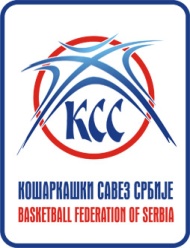 KARATAŠ 12 - 22.06.2017.GODIŠTE:   2004r.b.prezime i imeklub1Kljajević VišnjaRas – Beograd2Miljanić IvonaRas – Beograd 3Cicvarić AnđelijaArt basket – Beograd 4Radovanov VanjaArgos – Beograd 5Kukić NedaArgos - Beograd6Avlijaš MarijaRadivoj Korać – Beograd 7Miškić BojanaStara Pazova – Stara Pazova8Marojević AnđelaVrbas – Vrbas9Milinković JanaŽKA Novi Sad – Novi Sad10Mitrović MarijaTamiš – Pančevo 11Vignjević DejanaVrbas – Vrbas12Ilić DarijaSivac – Sivac 13Zorić IvanaČelarevo - Čelarevo14Vasiljević ValentinaLjubovija – Ljubovija15Đorić AnastasijaŠumadija 1991 – Kragujevac 16Đukić AnjaParaćin - Paraćin17Milutinović AndrijanaSistem 2000 – Smederevska Palanka18Miljković TijanaParaćin – Paraćin 19Arsović DijanaIvanjica – Ivanjica  20Janković MagdalenaAleksinac – Aleksinac21Trailović MilenaHajduk Veljko – Negotin 22Zlatković AndreaSvrljig – Svrljig 23Milojević AnastasijaActavis – Leskovac 24Ivanović TamaraStudent – Niš 